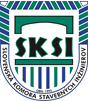 POZVÁNKA NA OdbornÝ SEMINÁR „TECHNICKÉ PODMIENKY PRÍSTUPU A PRIPOJENIA ZARIADENÍ NA VÝROBU ELEKTRINY A PRIPOJENIE ODBERATEĽA“21. septembra 2021 (utorok) o 9.00 hod., ONLINEPrednáška bude vysielaná z RK SKSI Žilina.ORGANIZAČNÉ POKYNY:Organizačný garant:	 Ing. Ľubica Pokorná, t.č.0918/159 384 Odborný garant: 		Ing. Richard GáboríkOdborný seminár primárne určený pre členov odbornej sekcie Elektrotechnické zariadenia. Bude sa vysielať formou online videoprenosu cez aplikáciu GoToMeeting. PROGRAM SEMINÁRA: 08.45 - 09.00 hod.  Pripojenie účastníkov09.00 - 09.05 hod.  Otvorenie seminára - Ing. Richard Gáborík09.05 - 11.30 hod.  PrednáškyTechnické podmienky prístupu a pripojenia zariadení na výrobu elektriny1. Všeobecne platné požiadavky na pripájanie zariadení na výrobu elektriny k PS- požiadavky týkajúce sa frekvenčnej a napäťovej stability, obnovy a riadenia sústavy2. Požiadavky pre pripojenie synchrónnych zariadení na výrobu elektriny k PS- požiadavky týkajúce sa napäťovej stability a súvisiace s odolnosťou výrobných zariadení3. Požiadavky pre pripojenie jednotky parku zdrojov- požiadavky týkajúce sa napäťovej stability a súvisiace s odolnosťou výrobných zariadení4. Postup oznámenia o prevádzke na účely pripojenia výrobného zariadenia k PS- oznámenia o aktivácii napájania, o dočasnej prevádzke a riadnej prevádzke5. Overenie zhody- preukázanie výrobného zariadenia, že každá výrobná jednotka zariadenia na výrobu elektriny je v súlade so stanovenými technickými požiadavkami počas celej životnosti zariadenia.Technické podmienky pripojenia odberateľa1. Požiadavky na pripájanie odberateľov elektriny a distribučných sústav do PS- požiadavky týkajúce sa frekvenčnej a napäťovej stability, chránenia pripojenia do PS, riadiacich systémov a ich nastavení, výmeny informácii, odpájania a opätovného pripájania odberu, parametrov kvality dodávky2. Požiadavky na odberné jednotky poskytujúce prevádzkovateľovi podpornú službu riadenie odberu- požiadavky na odberné jednotky poskytujúce reguláciu činného výkonu zmenou odberu, reguláciu jalového výkonu zmenou odberu a reguláciu obmedzení prenosu zmenou odberu- požiadavky na odberné jednotky poskytujúce reguláciu frekvencie sústavy zmenou odberu3. Postup oznámenia na účely pripojenia odberateľa do PS- oznámenia o aktivácii napájania, o dočasnej prevádzke, riadnej prevádzke a obmedzenej prevádzke4. Overenie zhody- preukázanie, že odberné zariadenia, zariadenia distribučnej sústavy a distribučné sústavy sú v súlade so stanovenými technickými požiadavkami11.35 - 12.00 hod.  DiskusiaPREDNÁŠAJÚCI: Ing. Martin Jedinák, PhD., Slovenská elektrizačná prínosová sústava, a.s.Prihlasovací online formulár nájdete na: https://verejnyportal.sksi.sk/seminar/253Účasť na prednáške:Účastnícky poplatok pre ASI, dobrovoľných členov – fyzické osoby - 10,00 €.Účastnícky poplatok pre dobrovoľných členov - právnické osoby a ostatných (nečlenov) 45,00 €. Prihlasovanie bude ukončené dňa 17.09.2021 alebo naplnením kapacity.Prihláseným účastníkom budú zaslané prihlasovacie údaje deň pred konaním seminára.TEŠÍME SA NA VAŠU ÚČASŤ!